UNIVERSIDAD DE PUERTO RICO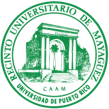  RECINTO UNIVERSITARIO DE MAYAGÜEZDECANATO DE ADMINISTRACIÓN DEPARTAMENTO DE RECURSOS HUMANOSPTRUM-001 (6-2021)SOLICITUD PARA EL PROGRAMA DE TELETRABAJOUnidad:   _____ RUM    ______ CID   _____EEA   _____ SEA_____________________________________________________________________________________Parte I – Información del EmpleadoParte I – Información del EmpleadoNombre Completo                    Número de EmpleadoPuesto que ocupaOficina/División/Decanato                              Teléfono                          Correo Electrónico Clasificación: □ Docente     □ No DocentePeriodo de Inicio Solicitadodía /     mes /     añoRazones para la Solicitud de TeletrabajoExplique, de forma detallada y específica, el beneficio institucional y la administración eficiente que obtendrá la Institución mediante el ejercicio de sus funciones como teletrabajador especifique si lo solicita total o parcialmente. De ser una solicitud parcial, indique los días específicos que ejercerá como teletrabajador.Detalle de forma específica los deberes y funciones a realizar en teletrabajoInfraestructura Tecnológica y TelecomunicacionesInfraestructura Tecnológica y Telecomunicaciones¿Desea utilizar su propia computadora para teletrabajo?
El uso de su computadora personal requerirá que la Universidad configure el equipo para que cumpla con los requisitos básico de seguridad y programados. Esto podría limitar su uso personal de la computadora.Si _____     No _____¿Cuenta con conexión propia a internet? Si _____     No _____¿Posee teléfono celular y está dispuesto a utilizarlo como herramienta de teletrabajo?Si _____     No _____Detalle todos los documentos que incluye con esta solicitudCERTIFICACIÓNCERTIFICACIÓNCertifico que la información suministrada por mí en esta Solicitud es correcta.Certifico que la información suministrada por mí en esta Solicitud es correcta._________________________________________________________________________________                        Firma del Empleado                                  FechaParte II – Recomendación del Supervisor InmediatoParte II – Recomendación del Supervisor InmediatoParte II – Recomendación del Supervisor InmediatoParte II – Recomendación del Supervisor InmediatoCertifico que he evaluado y discutido con el empleado esta solicitud para acogerse al Programa de Teletrabajo según disposiciones de la Certificación Núm. 51, 2020-2021. Recomiendo _________________________ esta solicitud.                                                                                             
                                (favorablemente o desfavorablemente)  Certifico que he evaluado y discutido con el empleado esta solicitud para acogerse al Programa de Teletrabajo según disposiciones de la Certificación Núm. 51, 2020-2021. Recomiendo _________________________ esta solicitud.                                                                                             
                                (favorablemente o desfavorablemente)  Certifico que he evaluado y discutido con el empleado esta solicitud para acogerse al Programa de Teletrabajo según disposiciones de la Certificación Núm. 51, 2020-2021. Recomiendo _________________________ esta solicitud.                                                                                             
                                (favorablemente o desfavorablemente)  Certifico que he evaluado y discutido con el empleado esta solicitud para acogerse al Programa de Teletrabajo según disposiciones de la Certificación Núm. 51, 2020-2021. Recomiendo _________________________ esta solicitud.                                                                                             
                                (favorablemente o desfavorablemente)  Detalle los elementos que sustentan, validan y establecen los criterios para la recomendación certificada: Detalle los elementos que sustentan, validan y establecen los criterios para la recomendación certificada: Detalle los elementos que sustentan, validan y establecen los criterios para la recomendación certificada: Detalle los elementos que sustentan, validan y establecen los criterios para la recomendación certificada: ________________________________________          Firma del Supervisor Inmediato________________________________________          Firma del Supervisor Inmediato_________________________________________Fecha_________________________________________FechaParte III – Recomendación del Director o Decano, según apliqueParte III – Recomendación del Director o Decano, según apliqueParte III – Recomendación del Director o Decano, según apliqueParte III – Recomendación del Director o Decano, según apliqueCertifico que he examinado todos los documentos que acompañan esta solicitud y la recomendación del supervisor inmediato. Según disposiciones de la Certificación Núm. 51, 2020-2021, recomiendo _________________________ esta solicitud.
                                         (favorablemente o desfavorablemente)  Certifico que he examinado todos los documentos que acompañan esta solicitud y la recomendación del supervisor inmediato. Según disposiciones de la Certificación Núm. 51, 2020-2021, recomiendo _________________________ esta solicitud.
                                         (favorablemente o desfavorablemente)  Certifico que he examinado todos los documentos que acompañan esta solicitud y la recomendación del supervisor inmediato. Según disposiciones de la Certificación Núm. 51, 2020-2021, recomiendo _________________________ esta solicitud.
                                         (favorablemente o desfavorablemente)  Certifico que he examinado todos los documentos que acompañan esta solicitud y la recomendación del supervisor inmediato. Según disposiciones de la Certificación Núm. 51, 2020-2021, recomiendo _________________________ esta solicitud.
                                         (favorablemente o desfavorablemente)  Detalle los elementos que sustentan, validan y establecen los criterios para la recomendación certificada: Detalle los elementos que sustentan, validan y establecen los criterios para la recomendación certificada: Detalle los elementos que sustentan, validan y establecen los criterios para la recomendación certificada: Detalle los elementos que sustentan, validan y establecen los criterios para la recomendación certificada: ________________________________________          Firma del Director________________________________________          Firma del Director_________________________________________Fecha_________________________________________FechaParte IV – Evaluación del Comité de TeletrabajoParte IV – Evaluación del Comité de TeletrabajoParte IV – Evaluación del Comité de TeletrabajoParte IV – Evaluación del Comité de TeletrabajoCertifico que el Comité ha evaluado su solicitud y los documentos que incluyó acorde a la Certificación Núm. 51, 2020-2021.  El comité ha determinado lo siguiente:_______ Aprobado                                                             _____ No AprobadoCertifico que el Comité ha evaluado su solicitud y los documentos que incluyó acorde a la Certificación Núm. 51, 2020-2021.  El comité ha determinado lo siguiente:_______ Aprobado                                                             _____ No AprobadoCertifico que el Comité ha evaluado su solicitud y los documentos que incluyó acorde a la Certificación Núm. 51, 2020-2021.  El comité ha determinado lo siguiente:_______ Aprobado                                                             _____ No AprobadoCertifico que el Comité ha evaluado su solicitud y los documentos que incluyó acorde a la Certificación Núm. 51, 2020-2021.  El comité ha determinado lo siguiente:_______ Aprobado                                                             _____ No AprobadoObservaciones, comentarios, recomendaciones adicionales del ComitéEl acuerdo de teletrabajo puede ser revocado inmediatamente a petición del supervisor inmediato por incumplimiento del acuerdo contraído o cualquier directriz general emitida por la administración universitaria.De no estar de acuerdo con la evaluación del Comité, tendrá el derecho de apelar la misma siguiendo el procedimiento establecido en la Certificación Núm. 51, 2020-2021.Observaciones, comentarios, recomendaciones adicionales del ComitéEl acuerdo de teletrabajo puede ser revocado inmediatamente a petición del supervisor inmediato por incumplimiento del acuerdo contraído o cualquier directriz general emitida por la administración universitaria.De no estar de acuerdo con la evaluación del Comité, tendrá el derecho de apelar la misma siguiendo el procedimiento establecido en la Certificación Núm. 51, 2020-2021.Observaciones, comentarios, recomendaciones adicionales del ComitéEl acuerdo de teletrabajo puede ser revocado inmediatamente a petición del supervisor inmediato por incumplimiento del acuerdo contraído o cualquier directriz general emitida por la administración universitaria.De no estar de acuerdo con la evaluación del Comité, tendrá el derecho de apelar la misma siguiendo el procedimiento establecido en la Certificación Núm. 51, 2020-2021.Observaciones, comentarios, recomendaciones adicionales del ComitéEl acuerdo de teletrabajo puede ser revocado inmediatamente a petición del supervisor inmediato por incumplimiento del acuerdo contraído o cualquier directriz general emitida por la administración universitaria.De no estar de acuerdo con la evaluación del Comité, tendrá el derecho de apelar la misma siguiendo el procedimiento establecido en la Certificación Núm. 51, 2020-2021.Nombre, firma y fecha- Comité EvaluadorNombre, firma y fecha- Comité EvaluadorNombre, firma y fecha- Comité EvaluadorNombre, firma y fecha- Comité EvaluadorNombre FirmaFirmaFecha